WNIOSEK O DOFINANSOWANIE  na rok 2019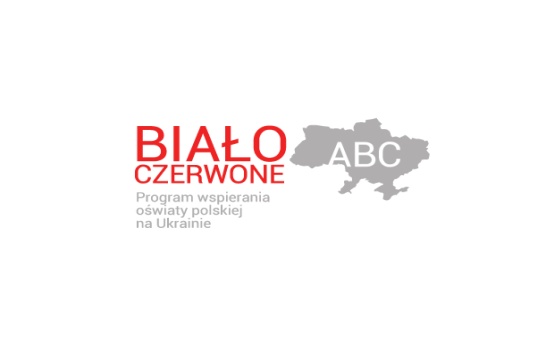 (wsparcie bieżącej działalności szkół i punktów nauczania języka polskiego, wsparcie bieżącej działalności przedszkoli, katedr języka polskiego, kolonie i obozy o charakterze edukacyjnym, konkursy, olimpiady, dyktanda, warsztaty dla uczniów i nauczycieli)Informacje ogólne: Nazwa podmiotu oświatowego:...........................................................Adres podmiotu oświatowego:.............................................................................................. Adres do korespondencji:…………..............................................................................................Telefon/fax:..............................Telefon komórkowy...........................E-mail: Podając numer telefonu należy podać pełny numer z podaniem numeru kierunkowego, tak żeby można było zadzwonić do Państwa z Polski .Strona www:……………………………….Facebook:……………………………………..II. Informacje dotyczące procesu nauczania: 1. Forma nauczania: -  przedszkole / polska grupa przedszkolna -  szkoła z polskim językiem nauczania 					-  pion polski /klasa polska w szkole ukraińskiej 			-  szkoła sobotnio - niedzielna zarejestrowana 			-  punkt nauczania przy parafii						-  punkt nauczania przy organizacji polskiej		-  szkoła z językiem polskim nauczanym jako przedmiot fakultatywny -  szkoła z językiem polskim nauczanym jako drugi język obcy 	- katedra języka polskiego2. Informacje o podmiocie oświatowym: data rejestracji, nr rejestru, organ rejestrujący (w sytuacji braku rejestracji proszę podać przyczynę jej braku):....................................................................................................................................................................................................................................................................................................informacje o założycielu szkoły sobotniej / punktu nauczania (organizacja polska, parafia polska, itp.):…………………………………………………………………………………………………....................................................................................................................................................dyrektor /kierownik szkoły – imię i nazwisko oraz telefon, e-mail:…………………………………………………………………………………………………zasoby szkolne /jakim wyposażeniem szkolnym dysponuje podmiot oświatowy: pomoce edukacyjne, sprzęt, meble/ ………………………………………………………………………………………..............………………………………………………………………………………………………uczniowieLiczba uczniów w szkole/przedszkolu/szkole sobotnio-niedzielnej/punkcie nauczania /ogółem/ ............................................................................................................................................Grupy wiekowe i liczba osób w grupach ( w sytuacji braku jakiejś grupy wiekowej proszę wstawić kreskę „-„w kolumnie „liczba osób w grupie”:Liczba uczniów posiadających polskie pochodzenie: dzieci i młodzież do 19 roku życia…………………dorośli………………………………………........Nauczyciele przedmiotów ojczystych:Czy w Państwa placówce pracują nauczyciele delegowani przez ORPEG (*-niepotrzebne skreślić): 		TAK – NIE*?Proszę uzupełnić dane dotyczące nauczycieli przedmiotów ojczystych ( jeśli w Państwa placówce pracuje nauczyciel delegowany przez ORPEG, to proszę przy jego nazwisku dopisać ORPEG)finanse:- źródła utrzymania podmiotu oświatowego (proszę wymienić wszystkie źródła): ........................................................................................................................................................................................................................................................................................................................................................................................................................ - pobieranie opłaty za naukę w szkole sobotnio-niedzielnej/punkcie nauczania: 	TAK – NIE*  (*-niepotrzebne skreślić)/Jeśli tak, to w jakiej wysokości i na co jest przeznaczana/..........................................................................................................................................................................................................Informacje dotyczące wysokości dofinansowania:A. Wspieranie bieżącego funkcjonowania placówek:B. Organizacja wydarzeń uzupełniających kształcenie: 1.	Potrzeby w zakresie dofinansowania działalności oświatowej (imprez szkolnych o charakterze edukacyjno-patriotycznym), konkursów, olimpiad, imprez okolicznościowych, szkoleń dla nauczycieli i uczniówUwaga: Jeśli planują Państwo przeznaczenie dotacji na więcej niż jedno wydarzenie, proszę rozszerzyć wniosek 
o kolejne wydarzenia kopiując opis wydarzenia oraz tabelkę kosztorysową i nadając im odpowiedni numer.Wydarzenie nr 1: Nazwa  wydarzenia:……………………………………………………………………………….Miejsce realizacji (miejscowość i kraj): 	Termin realizacji (miesiąc, rok): 	Liczba uczestników: 	Cel wydarzenia: 	 	Krótki opis wydarzenia (szczegółowe informacje dot. wydarzenia) 	Oczekiwane rezultaty:	Kosztorys projektu:Uwagi:………………………………………………………………………………………………………………………………………………………………………………………………..2.	 Potrzeby w zakresie dofinansowania szkół letnich, kolonii, półkolonii i wycieczek edukacyjnych w miejscu zamieszkania Nazwa  wydarzenia:……………………………………………………………………………….Miejsce realizacji (miejscowość i kraj): 	Termin realizacji (miesiąc, rok): 	Liczba uczestników: 	Cel wydarzenia: 	 	Krótki opis wydarzenia (szczegółowe informacje dot. wydarzenia) 	Oczekiwane rezultaty:	Kosztorys projektu:Uwagi:………………………………………………………………………………………………………………………………………………………………………………………………..3. Potrzeby w zakresie dofinansowania szkół letnich, kolonii, półkolonii i wycieczek edukacyjnych w wymian międzyszkolnych w Polsce ( partnerstwo szkół) Nazwa  wydarzenia:……………………………………………………………………………….Miejsce realizacji (miejscowość i kraj): 	Termin realizacji (miesiąc, rok): 	Liczba uczestników: 	Cel wydarzenia: 	 	Krótki opis wydarzenia (szczegółowe informacje dot. wydarzenia) 		Oczekiwane rezultaty:	Kosztorys projektu:Uwagi:………………………………………………………………………………………………………………………………………………………………………………………………..V. Informacje niezbędne do podpisania umowy:Osoby upoważnione do podpisania umowy: Imię i nazwisko/funkcja/ tel. komórkowy: 	Imię i nazwisko/funkcja/ tel. komórkowy: 	Informacje  dla księgowości (prosimy uzupełnić drukowanymi literami):Wyrażam zgodę na przetwarzanie danych osobowych zawartych we wniosku dla potrzeb niezbędnych do realizacji procesu przyznawania dotacji. Oświadczam, że zapoznałem się z informacją o przetwarzaniu danych osobowych zamieszoną na stronie internetowej Fundacji www.wid.org i akceptuję jej postanowienia.miejscowość i data: ____________________________czytelny podpis i pieczęć wnioskodawcy: ____________________________Nazwa banku w którym wnioskodawca posiada konto: 	Adres banku: 	Nr rachunku: 	Kod SWIFT: 	Uwaga: Prosimy o wypełnianie jednego wniosku na jeden projekt.Jeśli brakuje miejsca na odpowiedź, proszę rozszerzyć  wniosek  komputerowo lub dołączyć następną kartkę z odpowiednim odnośnikiem do punktu, który Państwo opisujecieGrupy wiekowe dzieci Liczba osób w grupieGrupy wiekowe młodzieżyLiczba osób w grupieGrupy wiekowe dorosłychLiczba osób w grupie6-7 lat 18-19 lat36-40 lat8-9 lat20-21 lat41-45 lat10-11 lat22-23 lat46-50 lat12-13 lat24-25 lat51-55 lat14-15 lat26-27 lat56 -60 lat16-17 lat28-29 lat61 lat i więcej30-31 lat32-33 lat34-35 latOgółem:Ogółem:Ogółem:l.p.imię i nazwiskonauczany przedmiot wykształcenie i przygotowanie do pracy w szkółce /kursy, szkolenia itp./liczba godzin tygodniowo 1.2.3.4.lpRodzaj kosztuRodzaj kosztuKoszt jednostkowy w PLNJednostka (np. godzina, miesiąc, sztuka, komplet, osobodzień, usługaLiczba jednostek Koszt całkowity w PLNKwota wnioskowana w PLNInne źródła finansowanialpKategoria kosztuNazwa kosztu (np. bilety do muzeum)Koszt jednostkowy w PLNJednostka (np. godzina, miesiąc, sztuka, komplet, osobodzień, usługaLiczba jednostek Koszt całkowity w PLNKwota wnioskowana w PLNInne źródła finansowania1Wynagrodzenie nauczycieli pracujących na zasadach społecznych2Koszty eksploatacyjne i administracyjne (koszty związane z wynajmem lokalu, opłatami za ogrzewanie, energię elektryczną, wodę i ścieki, gaz, sprzątanie pomieszczeń, usługi internetowe i telefoniczne, artykuły promocyjne, ubezpieczenie )1.2Koszty eksploatacyjne i administracyjne (koszty związane z wynajmem lokalu, opłatami za ogrzewanie, energię elektryczną, wodę i ścieki, gaz, sprzątanie pomieszczeń, usługi internetowe i telefoniczne, artykuły promocyjne, ubezpieczenie )2.2Koszty eksploatacyjne i administracyjne (koszty związane z wynajmem lokalu, opłatami za ogrzewanie, energię elektryczną, wodę i ścieki, gaz, sprzątanie pomieszczeń, usługi internetowe i telefoniczne, artykuły promocyjne, ubezpieczenie )3.2Koszty eksploatacyjne i administracyjne (koszty związane z wynajmem lokalu, opłatami za ogrzewanie, energię elektryczną, wodę i ścieki, gaz, sprzątanie pomieszczeń, usługi internetowe i telefoniczne, artykuły promocyjne, ubezpieczenie )3Zakup pomocy metodycznych i materiały edukacyjnych dla uczniów i nauczycieli (albumy, opracowania z literatury i języka polskiego, filmy polskie, mapy Polski, słowniki ortograficzne, zestawy tablic dydaktycznych, podręczniki np.)1.3Zakup pomocy metodycznych i materiały edukacyjnych dla uczniów i nauczycieli (albumy, opracowania z literatury i języka polskiego, filmy polskie, mapy Polski, słowniki ortograficzne, zestawy tablic dydaktycznych, podręczniki np.)2.3Zakup pomocy metodycznych i materiały edukacyjnych dla uczniów i nauczycieli (albumy, opracowania z literatury i języka polskiego, filmy polskie, mapy Polski, słowniki ortograficzne, zestawy tablic dydaktycznych, podręczniki np.)3.3Zakup pomocy metodycznych i materiały edukacyjnych dla uczniów i nauczycieli (albumy, opracowania z literatury i języka polskiego, filmy polskie, mapy Polski, słowniki ortograficzne, zestawy tablic dydaktycznych, podręczniki np.)4.3Zakup pomocy metodycznych i materiały edukacyjnych dla uczniów i nauczycieli (albumy, opracowania z literatury i języka polskiego, filmy polskie, mapy Polski, słowniki ortograficzne, zestawy tablic dydaktycznych, podręczniki np.)4Zakup mebli szkolnych i sprzętu  do sal  lekcyjnych (ławki, krzesła, stoły,  szafki,  sprzęt komputerowy, tablice multimedialne, )1.4Zakup mebli szkolnych i sprzętu  do sal  lekcyjnych (ławki, krzesła, stoły,  szafki,  sprzęt komputerowy, tablice multimedialne, )2.4Zakup mebli szkolnych i sprzętu  do sal  lekcyjnych (ławki, krzesła, stoły,  szafki,  sprzęt komputerowy, tablice multimedialne, )3.4Zakup mebli szkolnych i sprzętu  do sal  lekcyjnych (ławki, krzesła, stoły,  szafki,  sprzęt komputerowy, tablice multimedialne, )5Drobny remont (np.: malowanie i szpachlowanie ścian, wymiana kafli, drzwi okien, instalacji elektrycznej, oświetlenia, systemu grzewczego, materiały budowlane – wapno, piasek, gips, farby, kleje, lakier i inne5Drobny remont (np.: malowanie i szpachlowanie ścian, wymiana kafli, drzwi okien, instalacji elektrycznej, oświetlenia, systemu grzewczego, materiały budowlane – wapno, piasek, gips, farby, kleje, lakier i inne5Drobny remont (np.: malowanie i szpachlowanie ścian, wymiana kafli, drzwi okien, instalacji elektrycznej, oświetlenia, systemu grzewczego, materiały budowlane – wapno, piasek, gips, farby, kleje, lakier i inne5Drobny remont (np.: malowanie i szpachlowanie ścian, wymiana kafli, drzwi okien, instalacji elektrycznej, oświetlenia, systemu grzewczego, materiały budowlane – wapno, piasek, gips, farby, kleje, lakier i inne7Stypendia dla nauczycieli/studentów polonistyki na pokrycie kosztów czesnego za studia7Stypendia dla nauczycieli/studentów polonistyki na pokrycie kosztów czesnego za studia7Stypendia dla nauczycieli/studentów polonistyki na pokrycie kosztów czesnego za studia8Inne koszty  - wymienić8Inne koszty  - wymienićRodzaj kosztu Rodzaj kosztu Ilość osób Ilość dniJednostka miary/ (np. sztuka, doba, osobodzień,) Koszt jednostkowyKoszt całkowityKwota wnioskowanaInne źródła dofinansowaniaNazwa kosztuIlość osób Ilość dniJednostka miary/ (np. sztuka, doba, osobodzień,) Koszt jednostkowyKoszt całkowityKwota wnioskowanaInne źródła dofinansowaniaKoszty programowe (materiały programowe, bilety wstępu, nagrody, ubezpieczenie, usługi, wynajem pomieszczeń i sprzętu, zakup sprzętu, strojów, materiałów dydaktycznych, licencji, pozwoleń  itp1)Koszty programowe (materiały programowe, bilety wstępu, nagrody, ubezpieczenie, usługi, wynajem pomieszczeń i sprzętu, zakup sprzętu, strojów, materiałów dydaktycznych, licencji, pozwoleń  itp2)Koszty programowe (materiały programowe, bilety wstępu, nagrody, ubezpieczenie, usługi, wynajem pomieszczeń i sprzętu, zakup sprzętu, strojów, materiałów dydaktycznych, licencji, pozwoleń  itp3)Koszty programowe (materiały programowe, bilety wstępu, nagrody, ubezpieczenie, usługi, wynajem pomieszczeń i sprzętu, zakup sprzętu, strojów, materiałów dydaktycznych, licencji, pozwoleń  itp4)Koszty transportu  (rodzaj środka transportu, bilety, paliwo)Koszty transportu  (rodzaj środka transportu, bilety, paliwo)Wyżywienia i zakwaterowanie Koszty osobowe( wynagrodzenia i honoraria związane z realizacją projektuKoszty osobowe( wynagrodzenia i honoraria związane z realizacją projektuPromocja wydarzenia (druk plakatów, afiszy, ulotek, reklama w mediachInne kosztyRodzaj kosztu Rodzaj kosztu Ilość osób Ilość dniJednostka miary/ (np. sztuka, doba, osobodzień,) Koszt jednostkowyKoszt całkowityKwota wnioskowanaInne źródła dofinansowaniaNazwa kosztuIlość osób Ilość dniJednostka miary/ (np. sztuka, doba, osobodzień,) Koszt jednostkowyKoszt całkowityKwota wnioskowanaInne źródła dofinansowaniaKoszty programowe (materiały programowe, bilety wstępu, nagrody, ubezpieczenie, usługi, wynajem pomieszczeń i sprzętu, zakup sprzętu, strojów, materiałów dydaktycznych, licencji, pozwoleń  itp1)Koszty programowe (materiały programowe, bilety wstępu, nagrody, ubezpieczenie, usługi, wynajem pomieszczeń i sprzętu, zakup sprzętu, strojów, materiałów dydaktycznych, licencji, pozwoleń  itp2)Koszty programowe (materiały programowe, bilety wstępu, nagrody, ubezpieczenie, usługi, wynajem pomieszczeń i sprzętu, zakup sprzętu, strojów, materiałów dydaktycznych, licencji, pozwoleń  itp3)Koszty programowe (materiały programowe, bilety wstępu, nagrody, ubezpieczenie, usługi, wynajem pomieszczeń i sprzętu, zakup sprzętu, strojów, materiałów dydaktycznych, licencji, pozwoleń  itp4)Koszty transportu  (rodzaj środka transportu, bilety, paliwo)Koszty transportu  (rodzaj środka transportu, bilety, paliwo)Wyżywienia i zakwaterowanie Koszty osobowe( wynagrodzenia i honoraria związane z realizacją projektuKoszty osobowe( wynagrodzenia i honoraria związane z realizacją projektuPromocja wydarzenia (druk plakatów, afiszy, ulotek, reklama w mediachInne kosztyRodzaj kosztu Rodzaj kosztu Ilość osób Ilość dniJednostka miary/ (np. sztuka, doba, osobodzień,) Koszt jednostkowyKoszt całkowityKwota wnioskowanaInne źródła dofinansowaniaNazwa kosztuIlość osób Ilość dniJednostka miary/ (np. sztuka, doba, osobodzień,) Koszt jednostkowyKoszt całkowityKwota wnioskowanaInne źródła dofinansowaniaKoszty programowe (materiały programowe, bilety wstępu, nagrody, ubezpieczenie, usługi, wynajem pomieszczeń i sprzętu, zakup sprzętu, strojów, materiałów dydaktycznych, licencji, pozwoleń  itp1)Koszty programowe (materiały programowe, bilety wstępu, nagrody, ubezpieczenie, usługi, wynajem pomieszczeń i sprzętu, zakup sprzętu, strojów, materiałów dydaktycznych, licencji, pozwoleń  itp2)Koszty programowe (materiały programowe, bilety wstępu, nagrody, ubezpieczenie, usługi, wynajem pomieszczeń i sprzętu, zakup sprzętu, strojów, materiałów dydaktycznych, licencji, pozwoleń  itp3)Koszty programowe (materiały programowe, bilety wstępu, nagrody, ubezpieczenie, usługi, wynajem pomieszczeń i sprzętu, zakup sprzętu, strojów, materiałów dydaktycznych, licencji, pozwoleń  itp4)Koszty transportu  (rodzaj środka transportu, bilety, paliwo)Koszty transportu  (rodzaj środka transportu, bilety, paliwo)Wyżywienia i zakwaterowanie Koszty osobowe( wynagrodzenia i honoraria związane z realizacją projektuKoszty osobowe( wynagrodzenia i honoraria związane z realizacją projektuPromocja wydarzenia (druk plakatów, afiszy, ulotek, reklama w mediachInne koszty